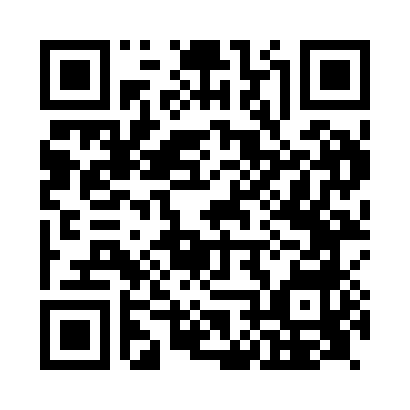 Prayer times for Clough, Greater Manchester, UKWed 1 May 2024 - Fri 31 May 2024High Latitude Method: Angle Based RulePrayer Calculation Method: Islamic Society of North AmericaAsar Calculation Method: HanafiPrayer times provided by https://www.salahtimes.comDateDayFajrSunriseDhuhrAsrMaghribIsha1Wed3:245:321:056:158:4010:492Thu3:215:301:056:168:4110:523Fri3:175:281:056:178:4310:544Sat3:165:261:056:188:4510:555Sun3:155:241:056:198:4710:566Mon3:145:221:056:218:4910:577Tue3:135:201:056:228:5010:588Wed3:125:191:056:238:5210:599Thu3:115:171:056:248:5411:0010Fri3:105:151:056:258:5511:0011Sat3:095:131:056:268:5711:0112Sun3:085:111:056:278:5911:0213Mon3:075:101:056:289:0111:0314Tue3:075:081:056:299:0211:0415Wed3:065:061:056:309:0411:0516Thu3:055:051:056:319:0611:0517Fri3:045:031:056:329:0711:0618Sat3:035:021:056:329:0911:0719Sun3:035:001:056:339:1011:0820Mon3:024:591:056:349:1211:0921Tue3:014:571:056:359:1311:0922Wed3:014:561:056:369:1511:1023Thu3:004:551:056:379:1611:1124Fri3:004:531:056:389:1811:1225Sat2:594:521:056:399:1911:1326Sun2:584:511:066:399:2111:1327Mon2:584:501:066:409:2211:1428Tue2:574:491:066:419:2311:1529Wed2:574:481:066:429:2511:1530Thu2:564:471:066:429:2611:1631Fri2:564:461:066:439:2711:17